Zlecany zakres opinii:Dane zleceniodawcy:Zakres prowadzonej działalności gospodarczej objętej koncesją:Załączniki:Składając zlecenie Zleceniodawca oświadcza, że: Dołączona do zlecenia dokumentacja jest zgodna ze stanem faktycznym, aktualna i dotyczy właściwego podmiotu.Będzie wypełniać wymagania stawiane przez CCJ WAT w ramach procesu oraz dostarczy CCJ WAT informacje niezbędne do dokonania oceny.Zleceniodawca przyjmuje do wiadomości, że opinia będąca przedmiotem niniejszego wniosku zostanie wydana po zakończonej ocenie i uregulowaniu wszystkich zobowiązań finansowych wobec CCJ WAT. W przypadku negatywnego wyniku Zleceniodawca zobowiązuje się do uregulowania należności finansowych związanych z dotychczas przeprowadzonymi czynnościami. Ponadto Zleceniodawca przyjmuje do wiadomości, że:Warunkiem rozpoczęcia procesu oceny jest otrzymanie przez CCJ WAT poprawnie wypełnionego wniosku i przekazania niezbędnej dokumentacji.Pisemne potwierdzenie weryfikacji poprawności zawartych we wniosku zapisów wraz z terminem i kosztem realizacji usługi przesłane zostanie do akceptacji Zleceniodawcy. Akceptacja Zleceniodawcy niezbędna jest do kontynuowania procesu oceny. Brak terminowej płatności stanowi podstawę do niewydania opinii przez CCJ WAT. Przysługuje mu prawo do złożenia skargi na działania CCJ WAT na każdym etapie procesu oceny oraz prawo do odwołania od decyzji Dyrektora CCJ WAT.CCJ WAT oświadcza, że: Posiada osobowość prawną i ubezpieczenie od odpowiedzialności cywilnej.Dysponuje wystarczającymi zasobami niezbędnymi do przeprowadzenia procesu oceny.Przetwarzanie danych osobowych Zleceniodawcy, określonych w umowie i na przygotowanych formularzach w związku z realizacją tej umowy, odbywa się na zasadach określonych w rozporządzeniu Parlamentu Europejskiego i Rady (UE) 2016/679 z dnia 27 kwietnia 2016 r. w sprawie ochrony osób fizycznych w związku z przetwarzaniem danych osobowych i w sprawie swobodnego przepływu takich danych oraz uchylenia dyrektywy 95/46/WE (ogólne rozporządzenie o ochronie danych) dalej RODO.Zleceniobiorca informuje Zleceniodawcę, że administratorem danych osobowych jest Wojskowa Akademia Techniczna im. Jarosława Dąbrowskiego z siedzibą w Warszawie (kod: 00-908) przy ul. Gen. Sylwestra Kaliskiego 2. Administrator danych powołał inspektora ochrony danych nadzorującego prawidłowość przetwarzania danych osobowych, z którym można się skontaktować za pośrednictwem adresu e-mail: iod@wat.edu.pl lub pod nr tel. 261 839 950. Dane osobowe będą przetwarzane w celu zawarcia i wykonania umowy oraz wykonania zadań administratora danych wynikających z niniejszej umowy na podstawie art.6 ust.1 lit. b, c, f RODO. Podanie danych jest dobrowolne, jednak konieczne do realizacji celów do jakich zostały zebrane. Dane osobowe przechowywane będą przez okres trwania umowy oraz przedawnienia terminów dochodzenia ewentualnych roszczeń i dokumentowania dla celów podatkowych.Zleceniodawca ma prawo dostępu do treści swoich danych oraz z zastrzeżeniem przepisów prawa: prawo ich sprostowania, usunięcia, ograniczenia przetwarzania, prawo do przenoszenia danych, prawo do wniesienia sprzeciwu. Zleceniodawca ma prawo do wniesienia skargi do Prezesa Urzędu Ochrony Danych Osobowych, gdy uzna , iż przetwarzanie danych osobowych go  dotyczących narusza przepisy RODO.Warunki realizacji pracy:Załącznik nr 1 do Wniosku aplikacyjnegoInformacje ogólne:Obrót wyrobami koncesjonowanymi:Wytwarzanie wyrobów koncesjonowanych (jeśli dotyczy):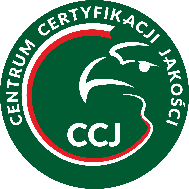                                  Wniosek aplikacyjny (wypełniony wniosek należy przesłać w formacie edytowalnym /*.docx/, podpisany wniosek należy wysłać dopiero po uzupełnieniu przez CCJ warunków realizacji)                                 Wniosek aplikacyjny (wypełniony wniosek należy przesłać w formacie edytowalnym /*.docx/, podpisany wniosek należy wysłać dopiero po uzupełnieniu przez CCJ warunków realizacji)Nr ewidencyjny:Nr ewidencyjny:Data rejestracji:wypełnia CCJwypełnia Zleceniodawcawydanie opinii dotyczącej spełnienia warunków technicznych i organizacyjnych zgodnie z Ustawą o wykonywaniu działalności gospodarczej w zakresie wytwarzania i obrotu materiałami wybuchowymi, bronią, amunicją oraz wyrobami i technologią o przeznaczeniu wojskowym lub policyjnym oraz aktami wykonawczymiwydanie opinii rozszerzającej, dotyczącej spełnienia warunków technicznych i organizacyjnych zgodnie z Ustawą o wykonywaniu działalności gospodarczej w zakresie wytwarzania i obrotu materiałami wybuchowymi, bronią, amunicją oraz wyrobami i technologią o przeznaczeniu wojskowym lub policyjnym oraz aktami wykonawczymiwydanie opinii ograniczającej, dotyczącej spełnienia warunków technicznych i organizacyjnych zgodnie z Ustawą o wykonywaniu działalności gospodarczej w zakresie wytwarzania i obrotu materiałami wybuchowymi, bronią, amunicją oraz wyrobami i technologią o przeznaczeniu wojskowym lub policyjnym oraz aktami wykonawczymiNazwa, adres, NIP i REGON zleceniodawcyAdresy jednostek organizacyjnych, 
w których prowadzona jest działalność gospodarcza objęta koncesjąKompetentny przedstawiciel zleceniodawcy(imię, nazwisko, telefon, e-mail)Wytwarzanie(numery punktów z załącznika MW, BA i WT)Obrót(numery punktów z załącznika MW, BA i WT)Magazynowanie(numery punktów z załącznika MW, BA i WT)Nr opinii (jeśli została wydana przez CCJ)Dokumentacja techniczna(opis, rysunki, schematy, objaśnienia, obliczenia)Dokumentacja techniczna(opis, rysunki, schematy, objaśnienia, obliczenia)Załącznik nr 1 do Wniosku aplikacyjnegoZałącznik nr 1 do Wniosku aplikacyjnegoWypis z KRS lub wpis do ewidencji działalności gospodarczej (ksero)Wypis z KRS lub wpis do ewidencji działalności gospodarczej (ksero)Informacje dodatkowe(np. inne dokumenty , certyfikaty itp.)Termin realizacji usługiKoszt usługi wynosi……………………………………	Zleceniodawca……………………………………CCJNazwa zleceniodawcy i adresy jednostek organizacyjnych, w których prowadzona jest działalność gospodarcza objęta koncesją Przyjęta lokalizacja, konstrukcja i wyposażenie obiektów produkcyjnych, magazynowych, socjalnych, handlowych, pomocniczych i innych związanych z działalnością objętą oceną(możliwe dołączenie kopii mapy zawierającej lokalizację organizacji  względem sąsiadów, oznaczenie obiektów i ich przeznaczenie, maksymalne załadowanie surowcami, produktami, wyrobami ze szczególnym uwzględnieniem magazynów surowców, półfabrykatów i wyrobów koncesjonowanych oraz miejsc ich wytwarzania)Zakres działalności koncesjonowanej (opis zgodny z załącznikiem MW, BA i załącznika WT)Liczba zatrudnionych pracowników ogółem i w działalności objętej zakresem ocenyCertyfikowany system jakości wg ISO 9001, AQAP 2110, ISO 14000 lub inny(dołączyć kopie certyfikatów)Specyficzne przepisy i wynikające z nich wymagania, które organizacja musi spełnić, aby mogła prowadzić działalność gospodarczą w zakresie objętym koncesją(p.poż., WIOŚ, sanitarne, koncesje, inne, dołączyć kopie dokumentów)Organizacja ochrony obiektów(rodzaj ochrony i systemu alarmowego)Specjalne wymagania dla zespołu oceniającego pod względem wymagań BHP, wymagań w zakresie ochrony tajemnicy, itp.Inne informacje istotne z punktu widzenia organizacjiNazwa i rodzaj materiału wybuchowego, broni, amunicji, wyrobu, technologii;certyfikaty zgodności,  orzeczenia, atesty,  wyniki badań lub opinie(dołączyć kopie dokumentów)Pochodzenie wyrobów(zakup krajowy, import, lista dostawców danego wyrobu/technologii)	Zasady zapewnienia bezpieczeństwa z uwzględnieniem ochrony życia i zdrowia ludzkiego, mienia oraz środowiska naturalnego(procedury postępowania, plan postępowania w przypadku zagrożenia życia lub zdrowia, mienia, środowiska naturalnego;zasady doboru i oceny dostawców, zasady realizacji  procesów [od dostawcy do klienta], oznaczanie i postępowanie z wyrobami i technologiami nie spełniającymi wymagań)Sprzedaż wyrobów(system sprzedaży, osoby odpowiedzialne za prowadzenie sprzedaży, sposób sprawdzania uprawnień nabywców wyrobów koncesjonowanych)Organizacja transportu (transport wyrobów do organizacji, transport do klientów, zezwolenia, upoważnienia)Magazynowanie wyrobów(sposób i miejsce magazynowania, maksymalne jednorazowe załadowanie magazynów materiałami wybuchowymi i amunicją, usytuowanie, przybliżone wymiary, ilość drzwi i okien, rodzaje zabezpieczeń, grubość i wielkość oczka krat, wyposażenie, sposób magazynowania – szafy, regały; adresy magazynów, jeśli są inne niż adres działalności;certyfikaty drzwi, zamków itp.)Magazyn podręcznyMagazynowanie wyrobów(sposób i miejsce magazynowania, maksymalne jednorazowe załadowanie magazynów materiałami wybuchowymi i amunicją, usytuowanie, przybliżone wymiary, ilość drzwi i okien, rodzaje zabezpieczeń, grubość i wielkość oczka krat, wyposażenie, sposób magazynowania – szafy, regały; adresy magazynów, jeśli są inne niż adres działalności;certyfikaty drzwi, zamków itp.)Magazyn bazowyMagazynowanie wyrobów(sposób i miejsce magazynowania, maksymalne jednorazowe załadowanie magazynów materiałami wybuchowymi i amunicją, usytuowanie, przybliżone wymiary, ilość drzwi i okien, rodzaje zabezpieczeń, grubość i wielkość oczka krat, wyposażenie, sposób magazynowania – szafy, regały; adresy magazynów, jeśli są inne niż adres działalności;certyfikaty drzwi, zamków itp.)Magazyn polowyMagazynowanie wyrobów(sposób i miejsce magazynowania, maksymalne jednorazowe załadowanie magazynów materiałami wybuchowymi i amunicją, usytuowanie, przybliżone wymiary, ilość drzwi i okien, rodzaje zabezpieczeń, grubość i wielkość oczka krat, wyposażenie, sposób magazynowania – szafy, regały; adresy magazynów, jeśli są inne niż adres działalności;certyfikaty drzwi, zamków itp.)Analizy ryzyka zawodowegoSposobu rozpatrywania reklamacji(zasady postępowania – ewidencja, przechowywanie)Nazwa i rodzaj materiału wybuchowego, broni, amunicji, wyrobu, technologii;certyfikaty zgodności,  orzeczenia, atesty,  wyniki badań lub opinie(dołączyć kopie dokumentów)Opis procesu produkcji (opis produkcji w postaci schematu blokowego z zaznaczeniem najważniejszych operacji dla produkowanego wyrobu, podać miejsca gromadzenia większej ilości wyrobu z zaznaczeniem maksymalnego załadowania – dotyczy wyrobów niebezpiecznych)Surowce i półprodukty stosowane do produkcji wyrobu(nazwy i rodzaje surowców, zasady doboru dostawców surowców, półproduktów, części, podzespołówi zespołów, zasady magazynowania, maksymalne załadowanie magazynów – dotyczy wyrobów niebezpiecznych)	Zasady zapewnienia bezpieczeństwa z uwzględnieniem ochrony życia i zdrowia ludzkiego, mienia oraz środowiska naturalnego w realizowanych procesach technologicznych z uwzględnieniem stosowanych urządzeń oraz wykorzystywanych obiektów w zakresie zagrożeń wewnętrznych i zewnętrznych(procedury postępowania, systemu nadzoru nad aparaturą sterującą i przyrządami pomiarowymi, plan postępowania w przypadku zagrożenia życia lub zdrowia, mienia, środowiska naturalnego oraz sposób utylizacji niebezpiecznych odpadów)Organizacja kontroli, sposób prowadzenia kontroli ilościowej surowców, półfabrykatów, systemu kontroli międzyoperacyjnych, a także systemu kontroli produktu końcowego(schematy organizacyjne, podział zadań i odpowiedzialności, sposób rozliczania zużycia materiałów w procesie produkcji, oznaczanie i postępowanie z wyrobami i technologiami nie spełniającymi wymagań)Sposób ewidencjonowania surowców, półproduktów, części, podzespołów i zespołów, a także produktu końcowegoOrganizacja transportu wewnętrznego i zewnętrznego (schematy, zezwolenia, upoważnienia)Magazynowanie wyrobów(sposób i miejsce magazynowania, maksymalne jednorazowe załadowanie magazynów materiałami wybuchowymi i amunicją, usytuowanie, przybliżone wymiary, ilość drzwi i okien, rodzaje zabezpieczeń, grubość i wielkość oczka krat, wyposażenie, sposób magazynowania – szafy, regały; adresy magazynów, jeśli są inne niż adres działalności;certyfikaty drzwi, zamków itp.)Magazyn podręcznyMagazynowanie wyrobów(sposób i miejsce magazynowania, maksymalne jednorazowe załadowanie magazynów materiałami wybuchowymi i amunicją, usytuowanie, przybliżone wymiary, ilość drzwi i okien, rodzaje zabezpieczeń, grubość i wielkość oczka krat, wyposażenie, sposób magazynowania – szafy, regały; adresy magazynów, jeśli są inne niż adres działalności;certyfikaty drzwi, zamków itp.)Magazyn bazowyMagazynowanie wyrobów(sposób i miejsce magazynowania, maksymalne jednorazowe załadowanie magazynów materiałami wybuchowymi i amunicją, usytuowanie, przybliżone wymiary, ilość drzwi i okien, rodzaje zabezpieczeń, grubość i wielkość oczka krat, wyposażenie, sposób magazynowania – szafy, regały; adresy magazynów, jeśli są inne niż adres działalności;certyfikaty drzwi, zamków itp.)Magazyn polowyMagazynowanie wyrobów(sposób i miejsce magazynowania, maksymalne jednorazowe załadowanie magazynów materiałami wybuchowymi i amunicją, usytuowanie, przybliżone wymiary, ilość drzwi i okien, rodzaje zabezpieczeń, grubość i wielkość oczka krat, wyposażenie, sposób magazynowania – szafy, regały; adresy magazynów, jeśli są inne niż adres działalności;certyfikaty drzwi, zamków itp.)Analizy ryzyka zawodowegoSposobu rozpatrywania reklamacji(zasady postępowania – ewidencja, przechowywanie)